Wijkraad 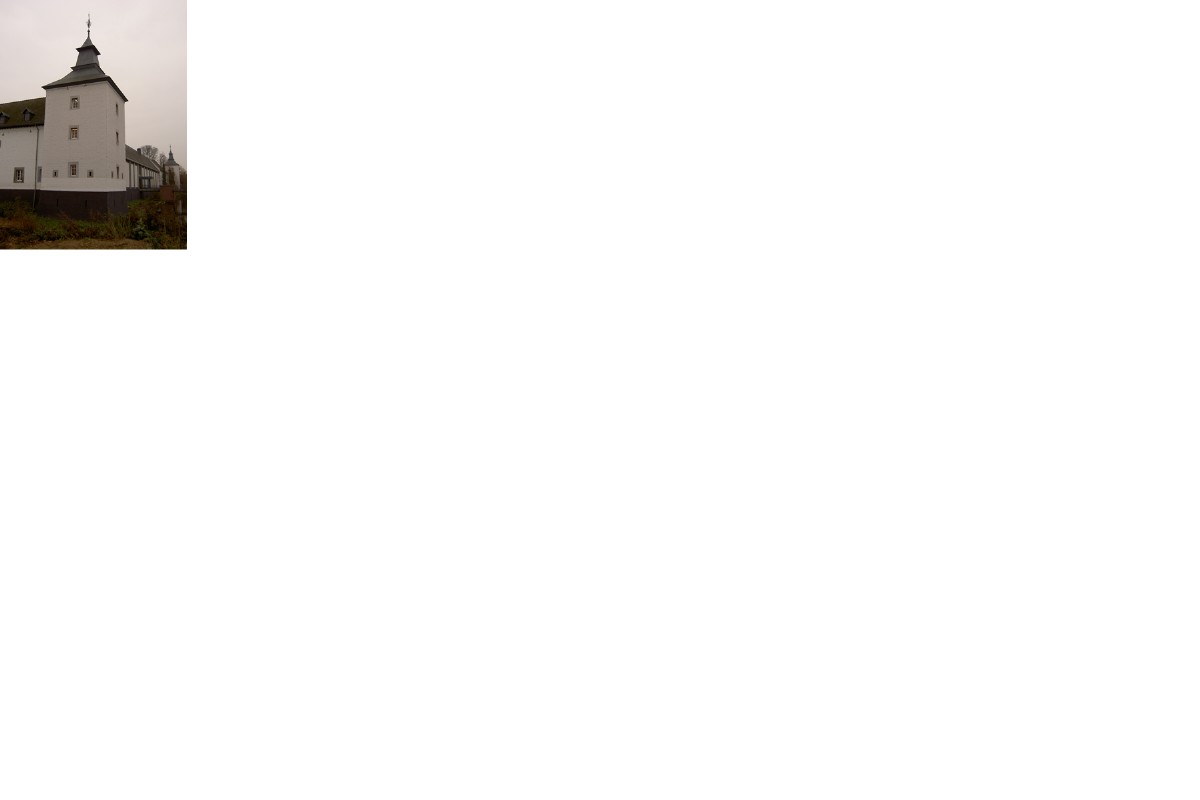 ˝ Born-West ˝ Secretariaat: Prinsbisdomstraat 2 6121 JG Born Tel: 06-11722518. E-mail: wijkraadbornwest@gmail.comVerslag van het wijkraadoverleg van maandag 12 maart 2018.Locatie: Kasteelpark Born.Tijdstip: 19.30uur      Aanwezig: Voorzitter Th. Lahaye, Secretaris L. Verjans, M. Quax, Th. Meeks.,                        M. Dieteren, J. Spee. N. Larosch.     Namens: Gemeente: J. Hoedemakers.      Namens de politie: J. Gouda.     Afgemeld: Wethouder P. Meekels, E. Lebon.Opening voorzitter.Verslag wijkraadoverleg van 8 januari 2018. Verzoek heer Walgering om handhaving parkeerverbod De heer Hoedemakers geeft aan dat het verzoek is doorgeven aan de Boa’s.De heer Dieteren heeft op vrijdag geprobeerd een melding betreffende afval dumping door te geven dit is echter niet gelukt.De heer Hoedemakers adviseert om de buiten beter app te gebruiken voor meldingen.Tevens merkt de heer Hoedemakers op dat alle gedumpte zakken gecontroleerd worden, er moeten minimaal 6 verwijzingen zijn om te bekeuren. Daarbij heeft de gemeente problemen met personeel te werven voor het wijkteam. Burgers eigenbaas.Er volgt een discussie over de mogelijkheden die in middels zijn bijgesteld van defusering naar herverdeling naar 5 stadsdelen. Aan de haalbaarheid wordt getwijfeld.Omgevingsveiligheid i.v.m. hennepkwekerijen.Verzoek om het bericht op de website te plaatsen.Een hennepkwekerij is een potentiele brandhaard door het hoge stroomverbruik ± 10 tot 15 lampen van 600watt in combinatie met hoge luchtvochtigheid en vaak gebrekkige elektriciteitsmontage.Voor meer informatie bezoek de Pop-up store.Voortgang behoud verbindingen A2.Verslag door de heer Lahaye de bewoners van Holtum hebben nog een aantal punten met betrekking tot het milieu.Er volgt een discussie over welke milieu vervuiling meer is rijden met 120km/h of het stilstaan en optrekken in de file.De heer Larosch vraagt of de benodigde percelen zijn aangekocht, volgens de heer Lahaye is dit nog niet het geval.Visie wijkgericht werken 2017-2019:Geen nieuws.Stand van zaken overlast oudere hangjongeren parkeerplaats gemeenschapshuis.Er is weinig overlast.Bevindingen wijkagent overlastmeldingen.De heer Gouda geeft aan dat er weinig meldingen zijn.Actie puntenlijst: De actie punten lijst wordt doorgenomen.Rondvraag: Geen vragenVergaderdata 2018:Volgend overleg 28 mei 2018.  Sluiting.